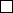 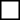 7. Darba vieta1. Vārds, uzvārds2. Personas kods vai, ja tāda nav, dzimšanas datums un vieta, ārvalstu fiziskās personas pilsonība3. Deklarētās dzīvesvietas adrese vai faktiskā adrese, ja tā nesakrīt ar deklarētās dzīvesvietas adresi, dzīvesvietas adrese mītnes valstī, faktiskā adrese, ja tā nesakrīt ar dzīvesvietas adresi mītnes valstī
4. Tālrunispiekrītu publiskošanaijā/ nē5. E-pastspiekrītu publiskošanaijā/ nē6. Izglītībapiekrītu publiskošanaijā/ nēProfesionālās izglītības līmenisKvalifikācija un/vai grādsIzglītības iestādes nosaukumsDiploma izdošanas datumsIestādes vai firmas nosaukums, reģistrācijas numursIestādes vai firmas nosaukums, reģistrācijas numursAmatsAdrese, tālrunis, e-pasta adreseAdrese, tālrunis, e-pasta adrese8. Pielikumā pievienoto dokumentu saraksts (personas izglītības dokuments, iepriekšējā DT kvalifikācijas grupas apliecība – ja ir, foto (3x4) cm, pases kopija)  8. Pielikumā pievienoto dokumentu saraksts (personas izglītības dokuments, iepriekšējā DT kvalifikācijas grupas apliecība – ja ir, foto (3x4) cm, pases kopija)  8. Pielikumā pievienoto dokumentu saraksts (personas izglītības dokuments, iepriekšējā DT kvalifikācijas grupas apliecība – ja ir, foto (3x4) cm, pases kopija)  